.Name…………………………………………………….Index No…………………./…………School…………………………………………Adm No…………………Stream………………Date………………………………………………………Sign…………………………………..233/3CHEMISTRYPaper 3(PRACTICAL)DECEMBER 2021TIME: 2 HOURSSAMIA SUB-COUNTY JOINT EXAMINATION-2021Kenya Certificate of Secondary Education (K.C.S.E) Trial ExaminationCHEMISTRY PAPER 3INSTRUCTIONS TO CANDIDATESWrite your name, School and Index Number in the spaces provided above.Sign and write date of examination in the spaces provided above.Answer ALL questions in the spaces provided.You are not allowed to start working with the apparatus for the first 15 minutes of the 2¼ hours allowed for this paper. This time is to enable you to read the question paper and make sure you have all the chemicals and apparatus that you may need.Mathematical tables and electronic calculators may be used.All working MUST be clearly shown where necessary.This paper contains 9 printed pagesFor Examiner’s Use OnlyYou are provided with :Solution Q, 2M Hydrochloric acid.Solution P, 0.15M Sodium thiosulphateSolution R, Sodium carbonateProcedure 1Measure 20cm3 of 0.15M Sodium thiosulphate (solution P) into a 100cm3 a glass beaker. Place the beaker on a white piece of paper with ink mark ‘X’ on it. Measure 20cm3 of 2M hydrochloric acid solution Q using a 50cm3 measuring cylinder. Put the acid into the glass beaker containing Sodium thiosulphate and immediately start off the stop watch. Determine the time taken for the marks ‘X’ to become invisible/obscured when viewed from above. Repeat the procedure by measuring different volumes of the acid and adding the volume of the distilled water to complete table 1 below.Table 1Complete the table below							(6mks)Plot a graph of I (rate) against volume of acid used.			(3mks)                         t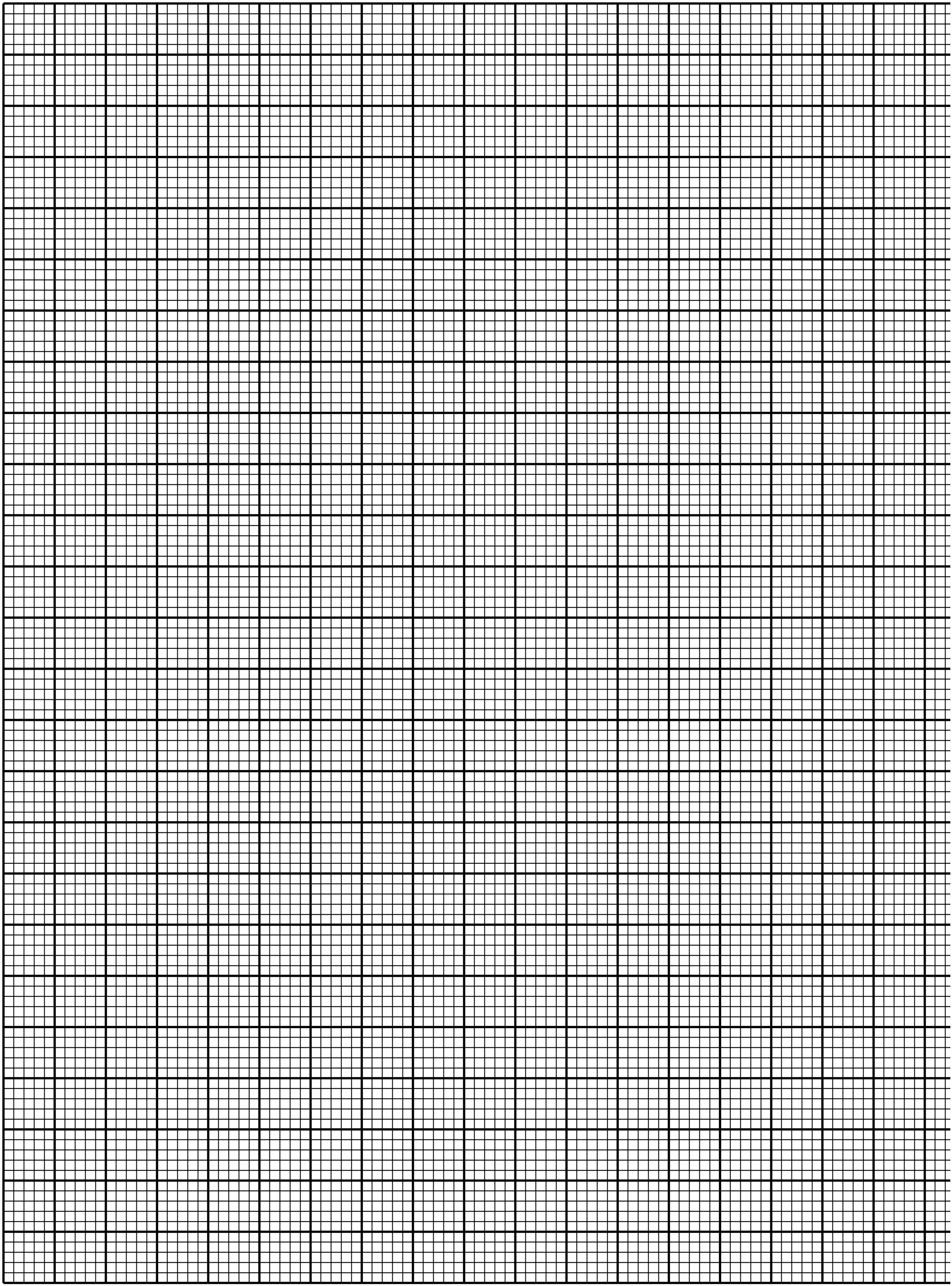 Explain the shape of your graph						      (1mk)………………………………………………………………………………………………………………………………………………………………………………………………………………………………………………………………………………………………………From the graph determine;Time taken for the cross to be obscured/invisible when the volume of the acid is:15cm3								 	(1mk)………………………………………………………………………………………………………………………………………………………………………………………….8cm3										(1mk)…………………………………………………………………………………………………………………………………………………………………………………………The volume of the acid used if the time taken for the cross to be obscured/invisible is:40seconds 									(1mk)…………………………………………………………………………………………………………………………………………………………………………………………..43 seconds									(1mk)…………………………………………………………………………………………………………………………………………………………………………………………Procedure 2Using a 10cm3 measuring cylinder, place 10cm3 of solution Q into a 250ml volumetric flask. Add about 200cm3 of distilled water. Shake well. Add more distilled water to top up to the mark. Labeled this solution T. Fill the burette with solution T. using a pipette and pipette filler, pipette 25cm3 of solution R into a conical flask. Add 3 drops of phenolphthalein and titrate with solution T. Record your results in the tableRepeat the titration two more times and complete the tableTable 2											(4mks)Determine  the :Average volume of solution T used						(1mk)………………………………………………………………………………………………………………………………………………………………………………………………………………………………………………………………………………………………………………………Moles of the acid in the average volume of solution T used.			(2mk)………………………………………………………………………………………………………………………………………………………………………………………………………………………………………………………………………………………………………………………Concentration of solution R in moles per litre.				(2mks)……………………………………………………………………………………………………………………………………………………………………………………………………………………………………………………………………………………………………………………………………………………………………………………………………………………………….Put a spatula end-full of solid A into a boiling tube and about 10cm3 of distilled water. Shake the mixture well. Divide the resultant solution into 4 equal portions.To the first portion, add a little calcium hydroxide solid and warm. Test any gases produced using both blue and red litimus paper.To the second portion, add 4 drops of hydrogen peroxide solution. Test the gas produced using a glowing splint.The solution is also suspected to contain sulphite ions. Using Barium nitrate solution and dilute hydrochloric acid solution. Describe how you would confirm presence of the sulphite ions.Carry out the actual test as described in (d) (i) aboveYou are provided with solid B. carry out the tests below and record your observation and inferences in the spaces provided.Place one third of solid B on a metallic spatula. Burn it in a non-luminous flame of the Bunsen burner.Place the remaining solid in a test-tube. Add about 6cm3 of distilled water and shake the mixture well. Divide the resulting mixture into 4 portions.To the first portion, add 2 drops of acidified potassium manganite (VII)To the second portion, add 3 drops of acidified potassium dichromate (VI) and warmTo the third portion, add 1g of solid sodium hydrogen carbonate.To the fourth portion, add 5 drops of ethanol followed by few drops of dilute sulphuric (VI)acid and warmTHIS IS THE LAST PRINTED PAGEQuestions Maximum scoreCandidate’s Score123208309Total Score40Volume of acid(cm3)Volume of water(cm3)Volume of sodium thiosulphate (cm3)Time taken for mark ‘X’ to be invisible/obscured(seconds)Reciprocal of time (sec-1) I                    t2002018220164201462012820101020IIIIIIFinal burette reading(cm3)Initial burette reading(cm3)Volume of solution T (cm3) addedObservation Inferences (½mk)(1mk)Observation Inferences (1mk)(1mk)Observation Inferences (1mk)(1mk)Observation Inferences (1mk)(1mk)Observation Inferences (1mk)(1mk)Observation Inferences (1mk)(1mk)Observation Inferences (½mk)(½mk)Observation Inferences (1mk)(1mk)Observation Inferences (1mk)(1mk)Observation Inferences (½mk)(½mk)Observation Inferences (½mk)(½mk)